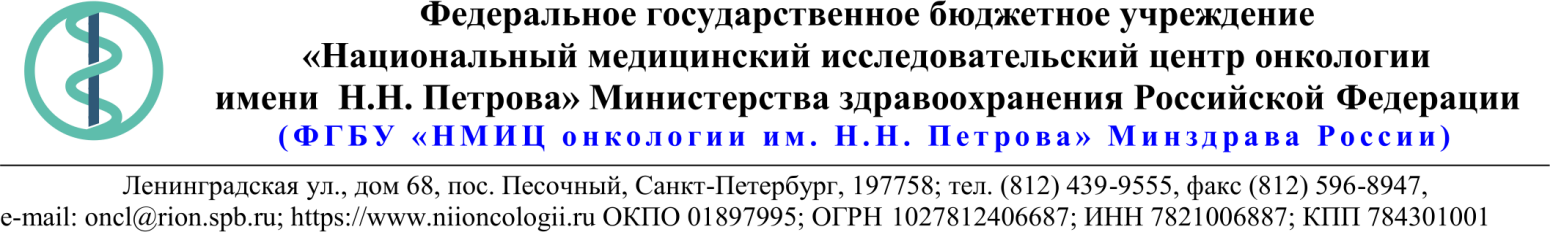 18.Описание объекта закупки24.03.2020 № 05-07/347Ссылка на данный номер обязательна!Запрос о предоставлении ценовой информациидля нужд ФГБУ «НМИЦ онкологии им. Н.Н. Петрова» Минздрава РоссииСтруктура цены (расходы, включенные в цену товара/работы/услуги) должна включать в себя:1)	стоимость товара/работы/услуги; 2)	стоимость упаковки товара;3)	стоимость транспортировки товара от склада поставщика до склада покупателя, включающая в себя все сопутствующие расходы, а также погрузочно-разгрузочные работы;4)	расходы поставщика на уплату таможенных сборов, налоговых и иных обязательных платежей, обязанность по внесению которых установлена российским законодательством;5)  все иные прямые и косвенные накладные расходы поставщика/подрядчика/исполнителя, связанные с поставкой товара/выполнением работ/оказанием услуг и необходимые для надлежащего выполнения обязательств.Сведения о товаре/работе/услуге: содержатся в Приложении.Просим всех заинтересованных лиц представить свои коммерческие предложения (далее - КП) о цене поставки товара/выполнения работы/оказания услуги с использованием прилагаемой формы описания  товара/работы/услуги и направлять их в форме электронного документа, подписанного квалифицированной электронной цифровой подписью (электронная цифровая подпись должна быть открепленной, в формате “sig”) по следующему адресу: 4399541@niioncologii.ru.Информируем, что направленные предложения не будут рассматриваться в качестве заявки на участие в закупке и не дают в дальнейшем каких-либо преимуществ для лиц, подавших указанные предложения.Настоящий запрос не является извещением о проведении закупки, офертой или публичной офертой и не влечет возникновения каких-либо обязательств заказчика.Из ответа на запрос должны однозначно определяться цена единицы товара/работы/услуги и общая цена контракта на условиях, указанных в запросе, срок действия предлагаемой цены.КП оформляется на официальном бланке (при наличии), должно содержать реквизиты организации (официальное наименование, ИНН, КПП - обязательно), и должно содержать ссылку на дату и номер запроса о предоставлении ценовой информации. КП должно содержать актуальные на момент запроса цены товара (работ, услуг), технические характеристики и прочие данные, в том числе условия поставки и оплаты, полностью соответствующие указанным в запросе о предоставлении ценовой информации;1.Наименование ЗаказчикаФГБУ "НМИЦ онкологии им. Н.Н. Петрова" Минздрава России2.Наименование объекта закупкиПоставка реагентов, реактивов и расходных материалов для патологоанатомического отделения3.Коды ОКПД2 / КТРУ17.124.Место исполнения обязательств (адрес поставки, оказания услуг, выполнения работ)197758, Россия, г. Санкт- Петербург, п. Песочный, ул. Ленинградская, дом 685.АвансированиеНе предусмотрено6.Срок окончания действия договора (контракта)31.08.20207.Установление сроков исполнения обязательств контрагентомУстановление сроков исполнения обязательств контрагентом7.1Срок начала исполнения обязательств контрагентом:С момента подписания Контракта7.2Срок окончания исполнения обязательств контрагентом31.07.20207.3Периодичность выполнения работ, оказания услуг либо количество партий поставляемого товаров: (обязательства контрагента)В течение 10 (десяти) календарных дней после поступления письменной заявки от Покупателя. Последняя дата подачи заявки на поставку 21.07.2020. Максимальное количество партий 10 (десять).8.ОплатаВ течение 30 (тридцати) календарных дней с момента подписания Покупателем универсального передаточного документа (УПД).
При осуществлении закупки с ограничением участия только для субъектов малого предпринимательства (СМП) - в течение 15 (пятнадцати) рабочих дней.9.Документы, которые должны быть представлены поставщиком (подрядчиком, исполнителем) вместе с товаром (результатом выполненной работы, оказанной услуги)БЕЗ РЕГИСТРАЦИОННОГО УДОСТОВЕРЕНИЯ10.Специальное право, которое должно быть у участника закупки и (или) поставщика (подрядчика, исполнителя) (наличие лицензии, членство в саморегулируемой организации и т.п.)нет11.Дополнительные требования к участникам закупки (при наличии таких требований) и обоснование этих требованийнет12.Срок действия гарантии качества товара (работы, услуги) после приемки ЗаказчикомОстаточный срок годности на момент поставки не менее 70%13.Размер обеспечения гарантийных обязательств (до 10% НМЦК)нет14.Предоставляемые участникам закупки преимущества в соответствии со статьями 28 и 29 Закона № 44-ФЗнет15.Запреты, ограничения допуска, условия допуска (преференции) иностранных товаровнет16.Страна происхождения (указывается участником в заявке, коммерческом предложении)Указаны в пункте 1817.Количество и единица измерения объекта закупкиУказаны в пункте 18№Наименование товараТехнические характеристики товараЕд. изм.Кол-воОКПД2/КТРУСтрана происхожденияЦена за ед.с НДС (руб)Сумма с НДС (руб)1Фильтровальная бумагаБумага фильтровальная универсальная среднепористая (со средней скоростью фильтрации). Предназначена для фильтрации средних по размеру преципитатов, а так же для повседневной работы в лабораториях разного профиля. Размер:  21х21 (± 1) см. Вес: не менее 1 кг.Товар полностью соответствует ГОСТу 12026-76упак1017.12.43.112   				2ГематоксилинРеактив для приготовления органо-неорганического красителя для окраски ядер клеток. Представляет собой порошок белого  или светло-коричневого цвета. Химическая формула C16H14O6 · H2O. CAS-No. 517-28-2. Фасовка: не менее 25 гупак120.12.22.130		3ОртоксилолХимический реактив. Бесцветная жидкость, смешивается с этанолом, диэтиловым эфиром, ацетоном, хлороформом, бензолом; растворимость в воде менее 0,015 %. ( 1,2-диметилбензол)Плотность при 20°С, г/см3 0,878-0,880 Температурные пределы перегонки от 5 до 95%, °С, не более 0,4 Температура кристаллизации, °С, не ниже минус 25,5 Содержание основного вещества, %, не менее 99,2 Бромное число, г брома на 100 мл. реагента, не более  0,18 Упаковка бутыль из темного стекла, объем реагента не менее 1000 млупак100020.14.12.151									4Спирт изопропиловый											Изопропиловый спирт (пропанол-2).Простейший вторичный одноатомный спирт алифатического ряда.Бесцветная жидкость с характерным спиртовым запахом, t плавления −89,5 °C, t кипения 82,4 °C, плотность 0,7851 г/см³ (при 20 °C). Температура самовоспламенения 456 °C. Коэффициент преломления 1,3776 (в жидком состоянии, при 20 °C). Растворим в ацетоне, хорошо растворим в бензоле, с остальными растворителями (вода, органические вещества) смешивается в любых соотношениях. С водой образует азеотропную смесь.Фасовка: не менее 5лупак200020.14.22.113								5ХлоралгидратВспомогательный реагент для приготовления красителей.Бесцветные прозрачные кристаллыс характерным острым запахом и слегка горьковатым своеобразным вкусом. Очень легко растворим в воде и спирте. На воздухе медленно улетучивается. Гигроскопичен.Плотность: 1,91 г/см³. Допуск +/- 0,01 г/см³Термические свойства: Температура плавления: не менее 51,7 °C Температура разложения: не менее 98 °C Химические свойства: Растворимость в воде (17 °C): не менее  470 г/100 мл астворимость в этаноле (25 °C): не менее  77 г/100 мл Фасовка: не менее 0,5 кгупак420.14.61.000							